Department of Human Resources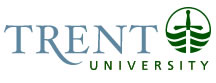 OPSEU Job DescriptionJob Title:	Archivist & Art Collection Coordinator				Job Number: 	L-072NOC:	5211Band:	8					Department:	Bata Library			Supervisor Title:	Curator, Archives, Special Collections & Rare Books		Last Reviewed:	March 31, 2015			Job PurposeUnder the general direction of the Curator, the incumbent supports the mission of Trent University Archives.  Bears primary responsibility for operation of the Archives by applying the principles and techniques of the profession.  This includes processing historical materials using Rules for Archival Description (RAD), developing finding aids, digitizing and conserving the archival materials.  In addition, bears primary responsibility for website maintenance and internal and external communications.  The incumbent also oversees the Archives Reading Room, advising clients of policies and procedures and ensuring the safe use of irreplaceable documents.  The position also provides instruction and other support service to individual researchers using Trent Archives and Special Collections.  Upon request delivers tailored group instruction related to Trent Archives and also coordinates teaching with staff of the Museum Management program at Sir Sandford Fleming College.  Under the direction of the Chair of the Trent Art Collection Presidential Advisory Committee (TACPAC) bears responsibility for management and oversight of the Trent Art Collection.Key ActivitiesARCHIVES OPERATIONS:In conjunction with the Curator, manages the work of the ArchivesProvides advice and guidance to clients, including students, faculty and staff of Trent University as well as members of the public,  to identify archival and Special Collections resources Provides support to clients in person, by telephone or post, via e-mail or other meansInstructs clients on the use of the Archives’ website, equipment, and collectionsSchedules appointments and prepares materials for clients prior to their  arrivalRetrieves materials for clients as requiredAdvises clients on Reading Room protocol and the correct handling of archival resources and Special CollectionsActs as a resource on the legislation that pertains to use of Archives – including copyright and privacy legislation and ensures the legislation is followedEnsures that wishes of donors are adhered to in relation to use of materialsActs as a resource for the University on the Freedom of Information and Protection of Privacy Act (FIPPA) as it relates to the records of Trent University Archives Maintains records of Archives material loaned to other institutions Responsible for all aspects related to student assistants that support the operation, through applying for funding, writing and posting job descriptions, interviewing, hiring, training, supervising, scheduling, and submitting payrollMaintains usage statistics for operations upon request from the Curator of the ArchivesWhen required, reproduces materials adhering to copyright protocols and receives and records payments for sameCoordinates with instructors of the Sir Sandford Fleming Museum Management and Curatorship and Collections Conservation and Management courses regarding the use of the Trent Archives facility for instructionMATERIALS HANDLING:Works with the Curator on potential donations and their handlingApplies professional archival standards when carrying out the physical and intellectual processing of collections donated to the Trent University Archives.  For the physical processing, accessions newly acquired materials and applies preservation measures where appropriateFor the intellectual processing, arranges and describes archival holdings for the Archives database using the international archival standard RAD (Rules for Archival Description), developing finding aids  and assigning subjectsSubmits records of the holdings of the Trent University Archives to be added to the databases of local and national archival organizationsWorks with the Curator to identify supplies and equipment for purchase and assess any contracted services (e.g. specialized reproduction services for archival and rare items)Identifies fragile and at-risk materials using knowledge of collection preservationApplies archival preservation measures and makes recommendations to the Curator when further action is needed  To ensure safety of collection, routinely inspects Archives storage areas to ensure that they are clean, dry, and pest-free, and that lighting, temperature and humidity controls are appropriateAssists in reorganization of the collectionsCOMMUNICATIONS:Publicizes new acquisitions on the Trent Archives’ website and in social mediaWrites, publishes and posts and/or e-mails the quarterly Trent University Archives NewsletterCreates online exhibits for the Archives, utilizing program such as Adobe PhotoDeluxe,Microsoft Publisher and scanning softwareSYSTEMSBears primary responsibility for the content, accuracy, and consistency of the Archives database and websiteEnsures that documentation for website and database is currentPerforms routine administration for the Archives database and website including system backupsDigitizes objects for online exhibits and broadcasts these through social media, the website and the Trent Archives NewsletterLiaises with Library Information Systems on assessment and purchase of software and hardware, and ensuring access and security of Archives systemsART COLLECTION OPERATIONS:Under the general direction of the Chair of the Trent Art Collection Presidential Advisory Committee (TACPAC) manages all aspects related to art objects at the UniversityBears sole responsibility for the art collection database and maintains all files related to these art objects as well as those related to the art collection in generalHandles legal and financial arrangements related to the donation of art objects to the UniversityWorks with donors on arranging for the shipping and receipt of objectsWorks with the Advancement Office on appraisal of donated artLiaises with Advancement and Communications on publicity for art piecesArranges for the preservation and repair of art pieces as requiredMaintains records related to treatment and location of individual items in the art collection Responsible for the creation and maintenance of the University website for the Trent University Art CollectionWorks with Risk Management on insurance of the art collectionManages all funds associated with the art collection and prepares financial reports for TACPACManages the display of art objects for visiting exhibitions, as well as in support of university eventsMaintains records of materials loaned to other institutions Bears primary responsibility for communications regarding the Art CollectionResponsible for all aspects related to student assistants that support the operation, through applying for funding, writing and posting job descriptions, interviewing, hiring, training, supervising, scheduling, and submitting payrollWrites and submits an annual report pertaining to the Trent University Art Collection to TACPAC and the PresidentEducation Honours University Degree (4 year) and/or Diploma in Museum Management and Curatorship (the Diploma in Museum Management and Curatorship is a post-graduate degree, taken after the completion of a University or College degree) Completion of a selection of courses and/or workshops offered by the Archives Association of Ontario, Association of Canadian Archivists, Canadian Conservation Institute, or similar professional organizations is an asset.Experience Required3 to 5 years (minimum) in an archive.Experience with assessing, processing, handling, and describing archival material and knowledge of the legislation that pertains to this material.Expertise with use of RAD.Experience in providing support for research and reference services.Experience creating and maintaining a database, digitization of archival materials, and use of social media.Experience with the handling and treatment of art objects, and the legislation pertaining to these.Experience with building relationships with potential donors.Excellent verbal and written communication skills.Familiarity with archival professional standards and ethics, archival terminology, history of archival practice, archival law and legislation, including current practice on freedom of information and privacy, and copyright in archives.Familiarity with RAD, database structure, website development and maintenance.Understanding of the fundamental principles involved in the intellectual and physical handling, assessment, description and control of Archives and Special Collections and the services that support them.Above average verbal and written skills. Excellent organizational skills and ability to pay attention to detail.Patience in working with clients and potential donors. Demonstrated awareness and interest in local history. Interest and experience in handling art objects.Responsibility for the Work of OthersIndicate whether the incumbent is directly or indirectly responsible for the work of others. Provide the title of the position(s) as well as an example of how the incumbent is responsible for the work of others on a daily basis.  Specifically, indicate whether the position has responsibility for hiring and supervision of student workers.Direct Responsibility Student Assistants for the Archives and the Art Collection	VolunteersCommunicationIndicate the title(s) of individuals internal and external to the University that the incumbent communicates with on a regular basis.  Provide a brief description of the purpose for communicating with these individuals. Internal Contacts:External Contacts:Motor/ Sensory SkillsIndicate the level of proficiency or precision in motor or sensory skills required by the job.  Examples include but are not limited to: small/large movement to operate machinery; coordinated movement; equilibrium to maintain balance; dexterity to grasp, move, assemble objects or operate equipment; hearing, sight, touch, smell, taste.  Provide a brief description of tasks performed that require motor/sensory skills. Sensory Skills:EffortIndicate the physical and/or mental demands of the position in the ordinary course of performing the role. Examples include but are not limited to: lifting, moving, carrying, pushing/pulling, reaching, kneeling, remaining motionless, sustained concentration or  focus.  Provide a brief description of the tasks performed that are physically and/or mentally demanding.Mental Effort:Physical Effort:Working ConditionsIndicate any physical and psychological conditions of the position that make the job unpleasant, disagreeable and/or hazardous to health and well-being.  Describe the nature, frequency and duration of exposure.Psychological Conditions:Physical Conditions:Trent Art Collection Presidential Advisory Committee  (TACPAC)Liaise with the committee members regarding the University art collectionLibrary administrationCommunicate regarding ordering supplies, paying invoices etc.Library staffCommunicate hours, resources, policies and procedures in the Trent Archives and Special Collections Library Information Systems staffDiscuss technical matters, the databases, back-up, equipment and other technical mattersVarious university personnelCommunicate information regarding the deposit of University material in the University archives.  Liaise regarding the transfer of documents. ResearchersProvide research advice to faculty, staff, administrators and studentsUniversity Secretariat staffDiscuss Freedom of Information and Protection of Privacy Act (FIPPA), Copyright legislation and other matters which restrict access to material.Physical ResourcesLiaise regarding the display of art objects – in offices and in public areas and arrange for placement (and if special measures are needed – like the James sculpture); liaise regarding the physical space of Archives and its lighting, temperature and humidityExternal Relations and AdvancementCommunicate regarding  donations of gifts in kind of artworks :  their appraisal and the issuance of income tax receipts Marketing and CommunicationsCommunicate regarding gifts or existing resources for which publicity is to be created;  liaise regarding  research for an article on the UniversitySecurityLiaise is a theft of artwork  or other problem arises;  work with Risk Management regarding insurance of the art collectionPayrollProcess and submit student payroll sheetsWork with local researchersThose not of the Trent community but who may be local and come in to the ArchivesAt-distance researchersWork with people who are not local – writers, artists, filmmakers, academics - who identify materials they want.  Often these clients come and spend a few weeks here in the archives undertaking research with our resources.VolunteersWork with and coordinate volunteers.  They may be members of the community or retired faculty or staff.Potential and ongoing donorsMay be the first point of contact for potential donorsExternal services suppliersContact external suppliers of archival service e.g. reproducing rare materials or repairing a resource and arrange for serviceAppraisersInteract  with professional external appraisers when they come to the Archives to appraise donated items or to appraise donated art objectsSir Sandford Fleming College staff and studentsAssist with the Sir Sandford Fleming Museum Management and Curatorship and Collections Conservation and Management courses.  Trent University Archives acts as an instruction site.Other archivesThe archival community in Ontario and Canada regularly communicates regarding holdings, donations and other matters.SkillJob RequiringFine Motor SkillsKeyboarding, using mouse, manipulating items while arranging for scanningDexterityCareful handling of rare and fragile material; undertaking repair and conservation of these materialsSkillJob RequiringSmellMust be able to identify and quarantine moldy and damaged material that comes in as a donation and dispose of it so it does not infect the whole collectionTouchMust be able to handle materials while wearing glovesSkill Job RequiringListeningTo gain all appropriate information needed to answer those with archival inquiries;  PatienceListening to elderly patrons who like to tell their story and then  determine why they are interacting with our Archives; often they are potential donors of materialPerseveranceTo answer a query may mean examining many boxes and folders of material         ObservationTo examine and  identify problems with the condition of resources (e.g. damaged or  fragile material);  to inspect the Archives area and as soon as possible identify problems with temperature, humidity, water and pest hazards in order to keep the effect of these hazards to a minimum;  to periodically inspect University artworksConcentration ; focusTo be able to accurately read archival documents – especially those written in a challenging cursive script;FlexibilityAble to aptly change focus and re-prioritize work when requiredImaginationTo answer a query requires analytical skills and  flexibility (as to possible sources for answers) CreativityTo design attractive and useful websites and the Trent Archives newsletter ; to assist in displays and exhibits;  editing a scanned image to improve itDiscretionProtect the privacy of one’s researchers and their requests; protect the privacy of donated material that is restrictedAccuracyThe archival database is searchable on the Internet (e.g. via Google) so the information must be accurate and without errors; similarly with the Art Collection databaseNumeracyAccurately handle charges and monies collectedEmergency preparednessBe aware of the emergency preparedness  plan for the Archives and participate if an emergency occursDescriptionJob Tasks RequiredClimbing, WalkingRegular on-site inspection of the Archives area;  climbing stairs to access boxes of materialLifting, carryingPacking and lifting archival banker’s boxes of up to nearly 50 pounds on shelving 6 feet tallConditionDescriptionResponsibilityIs responsible for archival service when the University Archivist is away; must ensure copying forms are completed for all copies made;  the archival and art databases are unique and must be accurately maintained and backed up;  must periodically inventory and examine University artworks distributed throughout the UniversityDealing with peopleDealing with some people who express displeasure that some material has restricted access or is subject to FIPPA or Privacy legislation; dealing with people who are unhappy because Copyright legislation prevents copyingInterruptionsFrequent interruptions require re-prioritizing of tasksMaintaining confidentialityHas access to donor information including appraisal amounts assigned to donations;  processes and has access to restricted administrative material and to private donor restricted material.  This must be kept confidential.ConditionDescriptionStrainLifting heavy boxes and paintings/sculpture can cause muscle strain;  there is possible eye strain from trying to read old and faded documents – especially cross-written lettersPersonal injuryEnsure no box is dropped on oneselfDust and mouldDealing with older material that can be dusty and mouldy